　　　　　（協定校対象推薦入学特別選抜用・先端科学技術専攻）                                                                           ※欄は記入しないこと。令和６／７年度北陸先端科学技術大学院大学先端科学技術研究科先端科学技術専攻博士前期課程入学願書	受験番号※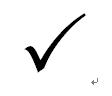 受験する選抜試験名協定校対象推薦入学特別選抜協定校対象推薦入学特別選抜協定校対象推薦入学特別選抜協定校対象推薦入学特別選抜協定校対象推薦入学特別選抜協定校対象推薦入学特別選抜協定校対象推薦入学特別選抜協定校対象推薦入学特別選抜協定校対象推薦入学特別選抜協定校対象推薦入学特別選抜協定校対象推薦入学特別選抜協定校対象推薦入学特別選抜協定校対象推薦入学特別選抜協定校対象推薦入学特別選抜協定校対象推薦入学特別選抜写　　　真たて　よこ４cm×３cm写真裏面に氏名記入無帽上半身、正面向で、出願前３か月以内に撮影したもの写　　　真たて　よこ４cm×３cm写真裏面に氏名記入無帽上半身、正面向で、出願前３か月以内に撮影したもの入学希望年月令和６年１０月　　　　　令和７年４月令和６年１０月　　　　　令和７年４月令和６年１０月　　　　　令和７年４月令和６年１０月　　　　　令和７年４月令和６年１０月　　　　　令和７年４月令和６年１０月　　　　　令和７年４月令和６年１０月　　　　　令和７年４月令和６年１０月　　　　　令和７年４月令和６年１０月　　　　　令和７年４月令和６年１０月　　　　　令和７年４月令和６年１０月　　　　　令和７年４月令和６年１０月　　　　　令和７年４月令和６年１０月　　　　　令和７年４月令和６年１０月　　　　　令和７年４月令和６年１０月　　　　　令和７年４月写　　　真たて　よこ４cm×３cm写真裏面に氏名記入無帽上半身、正面向で、出願前３か月以内に撮影したもの写　　　真たて　よこ４cm×３cm写真裏面に氏名記入無帽上半身、正面向で、出願前３か月以内に撮影したものフリガナ写　　　真たて　よこ４cm×３cm写真裏面に氏名記入無帽上半身、正面向で、出願前３か月以内に撮影したもの写　　　真たて　よこ４cm×３cm写真裏面に氏名記入無帽上半身、正面向で、出願前３か月以内に撮影したもの氏　　名外国人留学生は英字で記入男女男女写　　　真たて　よこ４cm×３cm写真裏面に氏名記入無帽上半身、正面向で、出願前３か月以内に撮影したもの写　　　真たて　よこ４cm×３cm写真裏面に氏名記入無帽上半身、正面向で、出願前３か月以内に撮影したもの氏　　名外国人留学生は英字で記入FamilyFamilyFamilyFamilyGivenGivenGivenGivenOther(s)Other(s)Other(s)Other(s)Other(s)男女男女写　　　真たて　よこ４cm×３cm写真裏面に氏名記入無帽上半身、正面向で、出願前３か月以内に撮影したもの写　　　真たて　よこ４cm×３cm写真裏面に氏名記入無帽上半身、正面向で、出願前３か月以内に撮影したもの生年月日西暦　　　　　年　　　　月　　　　日生西暦　　　　　年　　　　月　　　　日生西暦　　　　　年　　　　月　　　　日生西暦　　　　　年　　　　月　　　　日生西暦　　　　　年　　　　月　　　　日生西暦　　　　　年　　　　月　　　　日生西暦　　　　　年　　　　月　　　　日生西暦　　　　　年　　　　月　　　　日生西暦　　　　　年　　　　月　　　　日生西暦　　　　　年　　　　月　　　　日生西暦　　　　　年　　　　月　　　　日生西暦　　　　　年　　　　月　　　　日生西暦　　　　　年　　　　月　　　　日生西暦　　　　　年　　　　月　　　　日生西暦　　　　　年　　　　月　　　　日生写　　　真たて　よこ４cm×３cm写真裏面に氏名記入無帽上半身、正面向で、出願前３か月以内に撮影したもの写　　　真たて　よこ４cm×３cm写真裏面に氏名記入無帽上半身、正面向で、出願前３か月以内に撮影したもの出願資格を満たす最終学歴[要件A] １２３　*募集要項の「出願資格」から1つ選択[要件A] １２３　*募集要項の「出願資格」から1つ選択[要件A] １２３　*募集要項の「出願資格」から1つ選択[要件A] １２３　*募集要項の「出願資格」から1つ選択[要件A] １２３　*募集要項の「出願資格」から1つ選択[要件A] １２３　*募集要項の「出願資格」から1つ選択[要件A] １２３　*募集要項の「出願資格」から1つ選択[要件A] １２３　*募集要項の「出願資格」から1つ選択[要件A] １２３　*募集要項の「出願資格」から1つ選択[要件A] １２３　*募集要項の「出願資格」から1つ選択[要件A] １２３　*募集要項の「出願資格」から1つ選択[要件A] １２３　*募集要項の「出願資格」から1つ選択[要件A] １２３　*募集要項の「出願資格」から1つ選択[要件A] １２３　*募集要項の「出願資格」から1つ選択[要件A] １２３　*募集要項の「出願資格」から1つ選択[要件A] １２３　*募集要項の「出願資格」から1つ選択[要件A] １２３　*募集要項の「出願資格」から1つ選択出願資格を満たす最終学歴大学　　　　            高等専門学校（　　　）　大学　　　　            高等専門学校（　　　）　大学　　　　            高等専門学校（　　　）　大学　　　　            高等専門学校（　　　）　大学　　　　            高等専門学校（　　　）　学部専攻科（　　　）　　  学部専攻科（　　　）　　  学部専攻科（　　　）　　  学部専攻科（　　　）　　  学科専攻（　　　）出願資格を満たす最終学歴西暦年月月卒業（修了）見込卒業（修了）見込卒業（修了）見込卒業（修了）見込卒業（修了）見込卒業（修了）見込現住所　〒現住所　〒現住所　〒現住所　〒現住所　〒現住所　〒現住所　〒現住所　〒現住所　〒現住所　〒現住所　〒現住所　〒現住所　〒現住所　〒現住所　〒現住所　〒現住所　〒現住所　〒EmailEmailEmailEmail携帯電話携帯電話携帯電話携帯電話携帯電話携帯電話携帯電話携帯電話携帯電話自宅電話自宅電話自宅電話自宅電話自宅電話緊急時の連絡先（帰省先等）住所　　〒緊急時の連絡先（帰省先等）住所　　〒緊急時の連絡先（帰省先等）住所　　〒緊急時の連絡先（帰省先等）住所　　〒緊急時の連絡先（帰省先等）住所　　〒緊急時の連絡先（帰省先等）住所　　〒緊急時の連絡先（帰省先等）住所　　〒緊急時の連絡先（帰省先等）住所　　〒緊急時の連絡先（帰省先等）住所　　〒緊急時の連絡先（帰省先等）住所　　〒緊急時の連絡先（帰省先等）住所　　〒緊急時の連絡先（帰省先等）住所　　〒緊急時の連絡先（帰省先等）住所　　〒緊急時の連絡先（帰省先等）住所　　〒緊急時の連絡先（帰省先等）住所　　〒緊急時の連絡先（帰省先等）住所　　〒緊急時の連絡先（帰省先等）住所　　〒緊急時の連絡先（帰省先等）住所　　〒氏名氏名氏名氏名続柄続柄続柄続柄続柄続柄続柄続柄続柄電話電話電話電話電話学　　　　　歴高等学校から記入。大学においては学部・学科、大学院においては研究科・専攻まで記入。学　　　　　歴高等学校から記入。大学においては学部・学科、大学院においては研究科・専攻まで記入。学　　　　　歴高等学校から記入。大学においては学部・学科、大学院においては研究科・専攻まで記入。学　　　　　歴高等学校から記入。大学においては学部・学科、大学院においては研究科・専攻まで記入。学　　　　　歴高等学校から記入。大学においては学部・学科、大学院においては研究科・専攻まで記入。学　　　　　歴高等学校から記入。大学においては学部・学科、大学院においては研究科・専攻まで記入。学　　　　　歴高等学校から記入。大学においては学部・学科、大学院においては研究科・専攻まで記入。学　　　　　歴高等学校から記入。大学においては学部・学科、大学院においては研究科・専攻まで記入。学　　　　　歴高等学校から記入。大学においては学部・学科、大学院においては研究科・専攻まで記入。学　　　　　歴高等学校から記入。大学においては学部・学科、大学院においては研究科・専攻まで記入。学　　　　　歴高等学校から記入。大学においては学部・学科、大学院においては研究科・専攻まで記入。入学・卒業年月（西暦で記入）入学・卒業年月（西暦で記入）入学・卒業年月（西暦で記入）入学・卒業年月（西暦で記入）入学・卒業年月（西暦で記入）入学・卒業年月（西暦で記入）入学・卒業年月（西暦で記入）入学・卒業年月（西暦で記入）入学・卒業年月（西暦で記入）学校等の名称学校等の名称年月入学～年月卒業（　　）高等学校（所在県・国　　　　）年月入学～年月卒業卒業見込年月入学～年月卒業卒業見込年月入学～年月卒業卒業見込職　　　　　歴職　　　　　歴職　　　　　歴職　　　　　歴職　　　　　歴職　　　　　歴職　　　　　歴職　　　　　歴職　　　　　歴入社・退職年月（西暦で記入）入社・退職年月（西暦で記入）入社・退職年月（西暦で記入）入社・退職年月（西暦で記入）入社・退職年月（西暦で記入）入社・退職年月（西暦で記入）入社・退職年月（西暦で記入）入社・退職年月（西暦で記入）企業・機関等名称年月～年　　　月年月～年　　　月年月～年　　　月外国人留学生記入欄　　*氏名は英字表記（必ず旅券と同一の表記）で記入外国人留学生記入欄　　*氏名は英字表記（必ず旅券と同一の表記）で記入外国人留学生記入欄　　*氏名は英字表記（必ず旅券と同一の表記）で記入外国人留学生記入欄　　*氏名は英字表記（必ず旅券と同一の表記）で記入外国人留学生記入欄　　*氏名は英字表記（必ず旅券と同一の表記）で記入国　籍区　分私費留学生　日本政府奨学金留学生　外国政府派遣留学生氏　名Family氏　名Given氏　名Other (s)